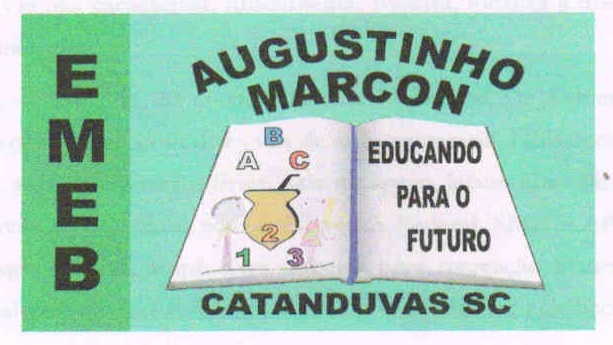                                                                                      Escola Municipal de Educação Básica Augustinho Marcon                                                                             Catanduvas (SC), agosto / setembro de 2020.                                                                             Diretora: Tatiana M. B. Menegat.                                                                                                                                                                                                    Assessora Técnica-Pedagógica: Maristela Apª. B. Baraúna.                                                                             Assessora Técnica-Administrativa: Margarete P. Dutra.                                                                                                                                                                Professor: Paulo André Klein.                                                                       Disciplina: MúsicaSEQUÊNCIA DIDÁTICA – MÚSICA – 28/09 A 02/09 – 4º ANOOLÁ PESSOAL, TUDO BEM? ESPERO QUE SIM. ESSA SEMANA VAMOS REALIZAR UMA ATIVIDADE DE CRIAÇÃO. UTILIZANDO A TABELA DE VALORES VOCÊS DEVEM CRIAR 8 COMPASSOS COM AS FIGURAS MUSICAIS E AS PAUSAS, DA MESMA FORMA DA ATIVIDADE DA SEMANA PASSADA QUE VOCÊS TINHAM QUE COMPLETAR OS COMPASSOS, AGORA É PARA CRIAR, LEMBRANDO QUE EM CADA COMPASSO NÃO DEVE PASSAR DE 4 TEMPOS. LEMBRANDO QUE ESSES NÚMEROS EM CIMA SÃO AS INDICAÇÕES DE COMPASSOS SEQUÊNCIA DIDÁTICA – MÚSICA – 28/09 A 02/10 – 4º ANO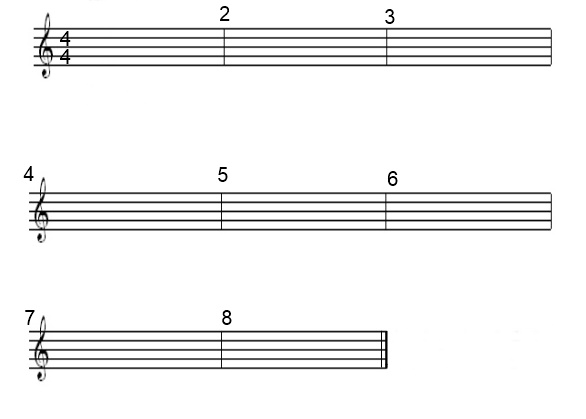 